[Check against delivery]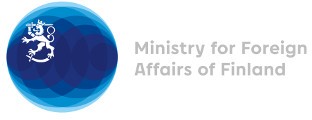 36 Session of the UPR working group Recommendations by Finland to Libya11th of November, 2020Mr. President,Finland welcomes Libya’s engagement in the UPR process and wishes to make the following  recommendations:Firstly, Finland recommends Libya to end impunity and to ensure accountability for all abuses and violations of human rights and international humanitarian law and to bring those responsible of violations to justice. Secondly, Finland recommends Libya to ensure the rights of women and girls and to protect them from gender-based violence and discrimination and to amend the legislative framework to promote gender equality.Thirdly, Finland recommends Libya to increase its efforts to end human trafficking, arbitrary arrests and detentions of migrants. Thank you.